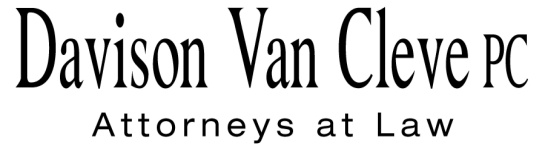 TEL (503) 241-7242     ●     FAX (503) 241-8160     ●     jog@dvclaw.com333 S.W. July 21, 2015Via Electronic FilingMr. Steven V. KingExecutive Director & SecretaryWashington Utilities & Transportation Commission1300 S. Evergreen Pk. Dr. S.W.P. O. Box 47250Olympia, WA  98504-7250                        Re: 	Investigation of Pacific Power & Light Company’s 	Participation in the Energy Imbalance Market	Docket UE-151273Dear Mr. King:		Enclosed for filing in the above-referenced docket, please find the Comments of Boise White Paper, L.L.C.		Thank you for your assistance.  If you have any questions, please do not hesitate to call.						Sincerely,						/s/ Jesse O. Gorsuch						Jesse O. GorsuchEnclosure